УТВЕРЖДАЮДиректор КАУ АГДНТ 27 февраля 2019 г.ПОЛОЖЕНИЕо проведении краевого фестиваля детско-юношеских коллективов казачьей песни «Золотые ворота»Общие положенияКраевой фестиваль детско-юношеских коллективов казачьей песни «Золотые ворота» (далее  –  Фестиваль) проводится краевым автономным учреждением «Алтайский государственный Дом народного творчества» при поддержке Министерства культуры Алтайского края и казачьих организаций Регионального отделения общероссийской общественной организации по развитию казачества «Союз казаков – воинов России и Зарубежья» в Алтайском крае. Фестиваль проводится 23 марта 2019 года в г. Барнауле.Цели и задачи фестиваля- выявление и реализация творческого потенциала детско-юношеских казачьих коллективов и исполнителей  песен;- формирование у подрастающего поколения чувства  патриотизма и гражданственности; - воспитание уважительного отношения к истории Отечества и родного края, расширение знаний  о культуре казачества, о его роли в становлении российской государственности;- организация культурного отдыха и досуга  детей и подростков.Условия и порядок проведения   	Для участия в Фестивале приглашаются детско-юношеские самодеятельные коллективы и отдельные исполнители в возрасте от 6 до 18 лет, представляющие  традиционную казачью культуру.    Фестиваль проводится  по трем возрастным категориям:- возрастная категория  6-10 лет;- возрастная категория  11-15 лет;- возрастная категория  16-18 лет. 	До 15 марта 2019 года участники фестиваля представляют заявку (см. Приложение 1), заверенную подписью руководителя и печатью учреждения, по адресу: 656043, г. Барнаул, ул. Ползунова, 41, АГДНТ, сектор традиционной казачьей культуры; либо по электронной почте altai_otdel@mail.ru Основные критерии оценки      	Выступления участников конкурса оценивает независимое жюри  по следующим критериям: - вокальное мастерство участника;- соответствие репертуара возрасту исполнителей;- сценическая культура и костюм; актерское мастерство и хореография. Награждение       Все коллективы и отдельные исполнители   награждаются дипломами Фестиваля.  Лучшие коллективы и   исполнители по решению  жюри примут участие в  концертной программе  краевого фестиваля казачьей песни «Никола Зимний», посвященного ежегодным войсковым торжествам Сибирского казачьего войска и его небесному покровителю Св. Николаю Чудотворцу, который состоится  в декабре 2019 года. Дополнительная информацияЗамена номера во время проведения Фестиваля не допускается.  Краевой фестиваль детско-юношеских коллективов казачьей песни «Золотые ворота» проводится 23 марта 2019 года в актовом зале МБОУ «Лицей № 2»  по адресу: г. Барнаул, ул. ул. Аванесова, 134.        Организаторам конкурса предоставляется эксклюзивное право на фото- и видеосъемку  в целях популяризации Фестиваля.      Расходы на питание и проезд участников осуществляет направляющая организация.По всем вопросам проведения и участия в  Фестивале обращаться в организационный комитет по телефонам:- 8-963-504-51-29 – заведующий сектором традиционной казачьей культуры АГДНТ Юрий Алексеевич Белозерцев; -  8-905-928-16-73 – ведущий методист сектора традиционной казачьей культуры АГДНТ Николай Владимирович Романов. Приложение № 1ЗАЯВКАна участие в краевом фестивале детско-юношеских коллективов казачьей песни «Золотые ворота»Дата проведения: 23 марта 2019 г.Место проведения: МБОУ «Лицей №2»Алтайский край, г. Барнаул, ул. Аванесова, 134 Район, населенный пункт ______________________________________________Название коллектива __________________________________________________ __________________________________________________________________________Ф.И.О руководителя __________________________________________________ _____________________________________________________________________ Количество участников и их возраст _____________________________________ _____________________________________________________________________ Ф.И. исполнителя _____________________________________________________ _____________________________________________________________________Направляющее учреждение __________________________________________ _______________________________________________________________________________________________________________________________________________________________________________________________________________Контакты руководителя: телефон, E-mail _____________________________________________ _____________________________________________________________________Репертуар (авторы текста и музыки) _________________________________________________________ __________________________________________________________________________________________________________________________________________Подпись _______________________________________________________                                                                           ФИО (руководителя)      «___»___________2019 г.                                         Согласиена обработку персональных данныхпринимаю решение о предоставлении моих персональных данных и даю согласие на их обработку свободно, своей волей и в своём интересе.Наименование и адрес оператора, получающего согласие субъекта персональных данных: краевое автономное учреждение «Алтайский государственный Дом народного творчества», 656043, г. Барнаул, ул. Ползунова, 41.Со следующей целью обработки персональных данных: участие в мероприятиях, проводимых Оператором.Перечень персональных данных, на обработку которых даётся согласие субъекта персональных данных: фамилия, имя, отчество; год, месяц,   гражданство; место жительства/место регистрации;  должность, отдел (департамент); место работы;  адрес постоянного места жительства в Российской Федерации и за рубежом; номера телефонов; паспортные данные; биометрические персональные данные, в частности фотография субъекта персональных данных.Перечень действий с персональными данными, на совершение которых даётся согласие, общее описание используемых оператором способов обработки персональных данных: обработка вышеуказанных персональных данных будет осуществляться путём смешанной (автоматизированной и неавтоматизированной) обработки персональных данных (сбор, систематизация, накопление, хранение, уточнение (обновление, изменение), извлечение, использование, передача (распространение, предоставление, доступ), блокирование, удаление, обезличивание персональных данных.Срок действия согласия субъекта персональных данных, а также способ его отзыва, если иное не установлено федеральным законом: срок действия настоящего согласия 5 лет; согласие может быть отозвано субъектом персональных данных на основании письменного обращения субъекта персональных данных с требованием о прекращении обработки его персональных данных (оператор прекратит обработку таких персональных данных в течение 3 (трех) рабочих дней, о чем будет направлено письменное уведомление субъекту персональных данных в течение 10 (десяти) рабочих дней); действие согласия субъекта персональных данных прекращается: при ликвидации оператора, при реорганизации оператора, при расторжении трудового договора с субъектом персональных данных.Субъект персональных данных уведомляется о том, что в случае отзыва субъектом персональных данных согласия на обработку персональных данных, оператор вправе продолжить обработку персональных данных без согласия субъекта персональных данных в соответствии с ч.2 ст.9 Федерального закона от 27.07.2006 № 152-ФЗ «О персональных данных».Субъект персональных данных по письменному запросу имеет право на получение информации, касающейся обработки его персональных данных в соответствии с п.4 ст.14 Федерального закона от 27.07.2006  № 152-ФЗ «О персональных данных».Подтверждаю, что ознакомлен(а) с положениями Федерального закона от 27.07.2006 №152-ФЗ «О персональных данных», права и обязанности в области защиты персональных данных мне разъяснены.«___» _______________ 20___ г.__________________(подпись)____________________________(ФИО)   Е.В. Карпова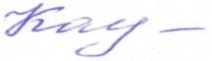 Я, субъект персональных данных:Я, субъект персональных данных:Я, субъект персональных данных:Я, субъект персональных данных:Я, субъект персональных данных:Я, субъект персональных данных:Я, субъект персональных данных:Я, субъект персональных данных:(ФИО полностью)(ФИО полностью)(ФИО полностью)(ФИО полностью)(ФИО полностью)(ФИО полностью)(ФИО полностью)(ФИО полностью)(ФИО полностью)документ, удостоверяющий личность:документ, удостоверяющий личность:документ, удостоверяющий личность:документ, удостоверяющий личность:документ, удостоверяющий личность:документ, удостоверяющий личность:серия:(документ)(серия)номер:номер:выдан:выдан:(номер)(кем и когда)(кем и когда)(кем и когда)(кем и когда)(кем и когда)(кем и когда)(кем и когда)(кем и когда)(кем и когда)(кем и когда)(кем и когда)(кем и когда)(кем и когда)(кем и когда)(кем и когда)(кем и когда)(кем и когда)(кем и когда)(кем и когда)(кем и когда)(кем и когда)(кем и когда)зарегистрированный по адресу:зарегистрированный по адресу:зарегистрированный по адресу:зарегистрированный по адресу:(адрес полностью)(адрес полностью)(адрес полностью)(адрес полностью)(адрес полностью)(адрес полностью)(адрес полностью)(адрес полностью)(адрес полностью)(адрес полностью)(адрес полностью)(адрес полностью)(адрес полностью)(адрес полностью)